муниципальное автономное образовательное учреждение дополнительного образования «Спортивная школа «Спортивный клуб Череповец»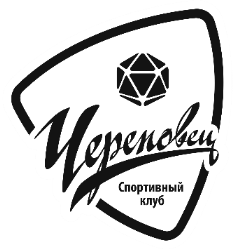 (МАОУ ДО «СШ «Спортивный клуб Череповец»)ул. Сталеваров 42, каб.9,  г. Череповец, Вологодская обл. 162602                                                     тел./факс 8 (8202) 57-07-87                                            e-mail: sportclub@cherepovetscity.ruУведомление
об изменении наименования юридического лицаНастоящим муниципальное автономное образовательное учреждение дополнительного образования «Спортивная школа «Спортивный клуб Череповец» уведомляет Вас об изменении наименования юридического лица с 01.02.2023 г.РЕКВИЗИТЫ:Полное наименование учреждения на русском языке:муниципальное автономное образовательное учреждение дополнительного образования «Спортивная школа «Спортивный клуб Череповец»Сокращенное наименование учреждения на русском языке:МАОУ ДО «СШ «Спортивный клуб Череповец»162602, Вологодская обл., г. Череповец, ул. Сталеваров 42, каб.9Тел./факс 8 (8202) 57-07-87Е-mail: sportclub@cherepovetscity.ruИНН 3528048951     КПП 352801001ОКТМО 19730000   ОКПО 41132378ОГРН 1023501251850Директор Назаров Сергей Николаевич действует на основании УставаПриложение:1) Лист записи ЕГРЮЛС уважением,Директор МАОУ ДО «СШ «Спортивный клуб Череповец»                               С.Н. Назаров